EK-1 (*)(**)ÖZELLİĞİ OLAN KAYAÇ VEYA MİNERALLER MARUZİYET EŞİK SINIR DEĞERLERİ( * )   1910.1000 numaralı OSHA standardına paralel olarak hazırlanmıştır. (**) 6331 sayılı Kanun uyarınca çıkarılan mevzuatın uygulanmasında uluslararası kuruluşlarca yayımlanmış sınır değerler de dikkate alınabilir.(***) 25/1/2013 tarihli 28539 sayılı Resmî Gazete’de yayımlanan Asbestle Çalışmalarda Sağlık ve Güvenlik Önlemleri Hakkında Yönetmelikte belirtilen değer alınmalıdır.(1) 	CAS           	: 	Kimyasal maddelerin servis kayıt numarası.(2) 	mg/m3 	:	20  sıcaklıkta ve 101,3 kPa ( cıva basıncı) basınçtaki  havada bulunan             		maddenin miligram cinsinden miktarı.EK-2PNÖMOKONYOZ TANI ŞEMASI*İşyeri ortamında toza maruziyet öyküsü incelenirken çalışanın; ayrıntılı meslek öyküsü alınmalıdır (En son yaptığı ve daha önce çalıştığı işler,  çalıştığı bölümler, kullandığı ve çalıştığı ortamdaki maddeler, iş dışı uğraşları, alışkanlıkları sorgulanmalıdır). ** PA akciğer grafisinin (en az 35x35cm) veya dijital akciğer radyografilerinin değerlendirilmesi, Yönetmelik kapsamında okuyucular tarafından yapılır. ***  Okuyucular tarafından pnömokonyoz olgusu ya da şüphesi biçiminde kabul edilen ve işverene bildirilen çalışanlar, meslek hastalıkları tanısı koymakla yetkili hastaneye sevk edilir.      EK-3ILO ULUSLARARASI PNÖMOKONYOZ DEĞERLENDİRME KATEGORİSİ ÇİZELGESİEK-4ILO ULUSLARARASI PNÖMOKONYOZ RADYOGRAFİLERİ SINIFLANDIRMASI EĞİTİMİ SERTİFİKASI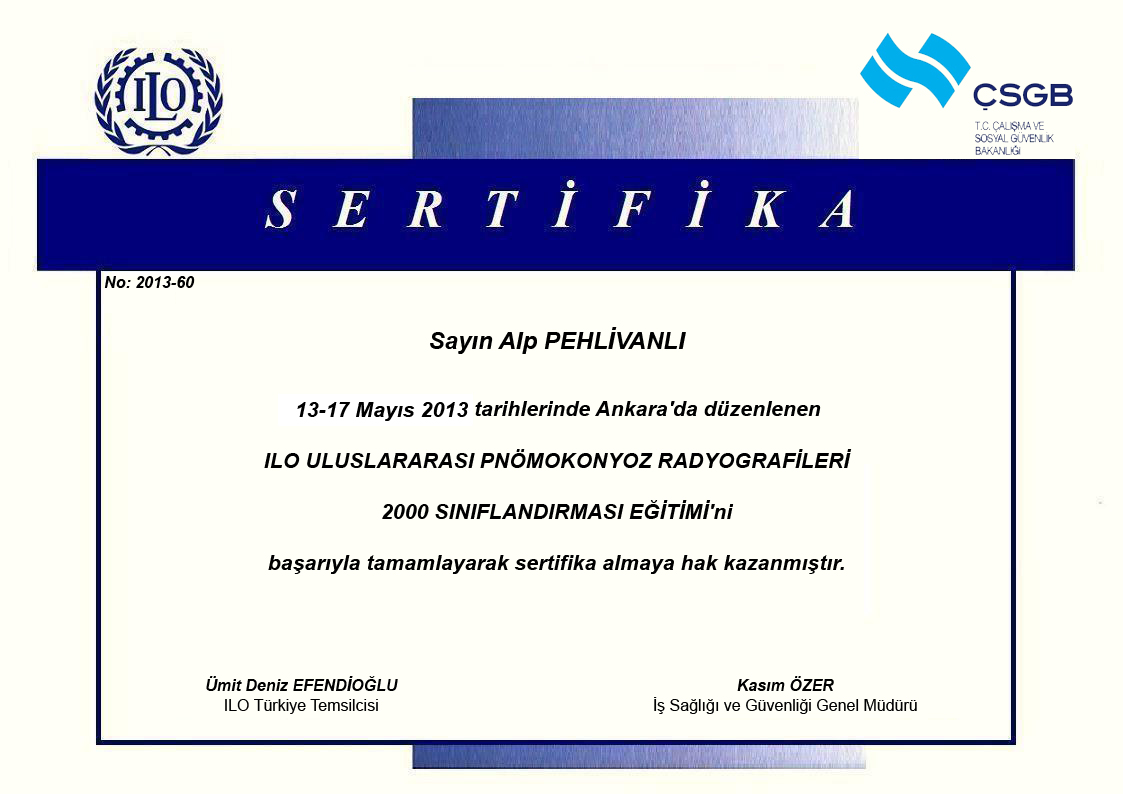 TOZ MESLEKİ MARUZİYET SINIR DEĞERLERİ TABLOSUTOZ MESLEKİ MARUZİYET SINIR DEĞERLERİ TABLOSUTOZ MESLEKİ MARUZİYET SINIR DEĞERLERİ TABLOSUTOZ MESLEKİ MARUZİYET SINIR DEĞERLERİ TABLOSUMaddenin AdıCAS No (1)Toplam Toz MiktarıTWA/ZAOD (mg/m3)  (2)Solunabilir Toz MiktarıTWA/ZAOD(mg/m3) (2)Alfa-alumina1344-28-1155Aluminyum Metal 7429-90-5155Amonyum sülfamat7773-06-0155Bakır tozu7440-50-81Baryum sülfat7727-43-7155Benomil17804-35-2155Bizmut tellurit                     1304-82-1155Bor oksit1303-86-2152-Chloro-6 (trichloromethyl)  pyridine                1929-82-4155Çinko oksit1314-13-2155Çinko  siterat   557-05-1155Clopidol2971-90-6155Disiklopentadien demir102-54-5155Ferbam14484-64-115Ferro vanadyum tozu12604-58-91Gümüş 7440-22-40.1Grafit, sentetik155Jips 13397-24-5155Kalsiyum Karbonat(Mermer)1317-65-3155Kalsiyum Karbonat (Kireçtaşı)1317-65-3155Kalsiyum hidroksit1305-62-0155Kalsiyum silikat1344-95-2155Kalsiyum sülfat7778-18-9155Kaolin1332-58-7155Keten463-51-40.5  0.9Kobalt metali, tozu ve buharı 7440-48-40.1Magnezit546-93-0155Malatiyon121-75-515Methoxychlor72-43-515Molibdenyum (Mo olarak)Çözünebilir Bileşikler7439-98-75Molibdenyum 7439-98-715Nişasta9005-25-8155Odun tozu                                         5Paraquat4685-14-70.5Pamuk tozu (Çırçır, hallaç, iplik)0.5Pamuk tozu (Dokuma)0.75 Pamuk tozu (Konfeksiyon)1Paratiyon56-38-20.1Pentaeritritol115-77-5155Pikloram1918-02-1155Paris alçısı26499-65-0155Platinyum ( Pt)Çözünebilir tuzları7440-06-40.002Portland çimentosu65997-15-1155Rouge (Demir III- oksit)155Sakkaroz57-50-1155Selüloz(kağıt tozu)9004-34-6155Silikon7440-21-3155Silikon karbür409-21-2155Tahıl  (yulaf, buğday, arpa…)10Tantal, metal ve oksit toz7440-25-75Tellüryum ve bileşikleri (Te olarak)13494-80-90.1Temephos ( O,O′-(thiodi-4,1-phenylene) bis(O,O-dimethyl phosphorothioate)3383-96-81554,4'-Tiyobis (6-tert  Butil-m-kresol)96-69-5155Titanyum dioksit 13463-67-715Vanadyum (V2O5 toz olarak) 1314-62-10.5Zımpara12415-34-8155Kayaç-mineralTWA    Asbest	0,1 lif / cm3Silika (Kristal Yapıda)Kuvars (Solunabilir)  10mg/m3   
%SiO2+2Kuvars (Toplam)  30mg/m3   
%SiO2+2Kristobalit :Formülle hesaplanan kuvars değerinin ½ si kullanılır. Tridimit: Formülle hesaplanan kuvars değerinin ½ si kullanılır.Kristobalit :Formülle hesaplanan kuvars değerinin ½ si kullanılır. Tridimit: Formülle hesaplanan kuvars değerinin ½ si kullanılır.MineralSınır Değer (mg/m3)Amorf yapıda (doğal diatomalı toprak içeren ) 80 mg/m³% SiO2+2  Silikatlar (%1’den az kristal silika içeren) 80 mg/m³% SiO2+2  Mika  80 mg/m³% SiO2+2  Talk (Asbest içermeyen) 80 mg/m³% SiO2+2  Talk (asbest içeren) (***) 80 mg/m³% SiO2+2  Sabuntaşı  80 mg/m³% SiO2+2  Portland Çimentosu 80 mg/m³% SiO2+2  Grafit (Doğal) 80 mg/m³% SiO2+2  Kömür Tozu:%5 ve daha az SiO2 içeren solunabilir toz2.4 mg/ m³%5’ten fazla SiO2 içeren solunabilir toz10mg/m³   
% SiO2+2  İnert veya İstenmeyen TozSolunabilir Kısım 5 mg/ m³Toplam Toz  15 mg/ m³Mineral Liflerlif/cm3TWA/ZAODÇapı ≤3.5 µm, uzunluğu≥ 10 µm. olan liflerTaş yünü3 lif/cm35 mg/m3Fırın Curuf yünü3 lif/cm35 mg/m3Sentetik Cam yünü3 lif/cm35 mg/m30.  Kategori0/-0/00/1I.  Kategori1/01/11/2II.  Kategori2/12/22/3III.  Kategori3/23/33/+